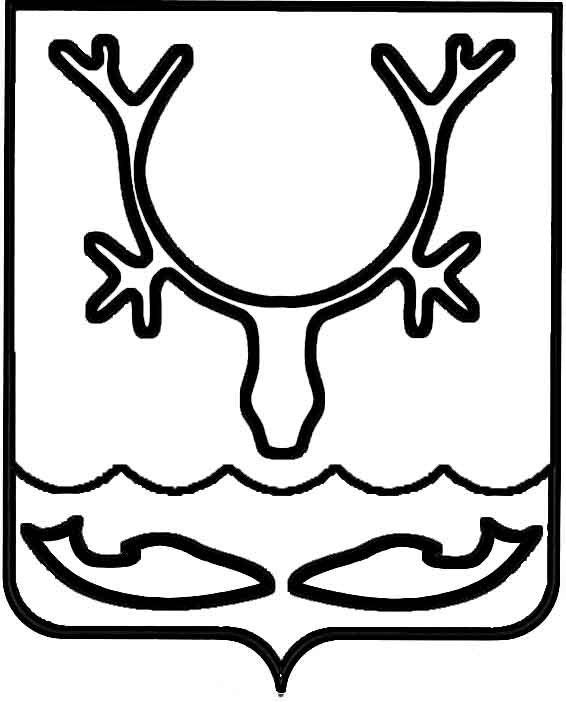 Администрация МО "Городской округ "Город Нарьян-Мар"ПОСТАНОВЛЕНИЕот “____” __________________ № ____________		г. Нарьян-МарВ соответствии с Федеральным законом от 06.10.2003 № 131-ФЗ "Об общих принципах организации местного самоуправления в Российской Федерации" и Уставом МО "Городской округ "Город Нарьян-Мар" Администрация МО "Городской округ "Город Нарьян-Мар"П О С Т А Н О В Л Я Е Т:Внести изменения в ведомственную целевую программу "Поддержка социально ориентированных некоммерческих организаций в МО "Городской округ "Город Нарьян-Мар" (2013-2015 годы)", утвержденную постановлением Администрации МО "Городской округ "Город Нарьян-Мар" от 26.07.2013 № 1218, изложив ее в новой редакции (Приложение).Настоящее постановление вступает в силу с момента принятия и подлежит официальному опубликованию.Приложениек постановлению Администрации МО"Городской округ "Город Нарьян-Мар"от 13.08.2015 № 945Ведомственная целевая программа"Поддержка социально ориентированных некоммерческих организаций в МО "Городской округ "Город Нарьян-Мар" (2013-2015 годы)"Паспорт ведомственной целевой программыI. Характеристика проблемы и обоснование необходимостиее решения программными методамиВедомственная целевая программа "Поддержка социально ориентированных некоммерческих организаций в МО "Городской округ "Город Нарьян-Мар" разработана в целях развития и поддержки деятельности социально ориентированных некоммерческих организаций, осуществляющих свою уставную деятельность в области:	-	социальной поддержки граждан на территории МО "Городской округ "Город Нарьян-Мар";	-	охраны окружающей среды и защиты животных на территории МО "Городской округ "Город Нарьян-Мар";	-	образования, просвещения, культуры, искусства, демографии, профилактики и охраны здоровья граждан, пропаганды здорового образа жизни, улучшения морально-психологического состояния граждан, физической культуры и спорта и содействия указанной деятельности, патриотического воспитания личности на территории МО "Городской округ "Город Нарьян-Мар";	-	территориального общественного самоуправления МО "Городской округ "Город Нарьян-Мар";	-	благоустройства территории МО "Городской округ "Город Нарьян-Мар";	-	содействия в профилактике безнадзорности и правонарушений несовершеннолетних на территории МО "Городской округ "Город Нарьян-Мар". По данным Управления Министерства юстиции Российской Федерации         по Архангельской области и Ненецкому автономному округу, по состоянию            на 20.11.2012 на территории МО "Городской округ "Город Нарьян-Мар" было зарегистрировано 18 некоммерческих организаций различных организационно-правовых форм, осуществляющих виды деятельности, позволяющие отнести данные организации к категории социально ориентированных.Основные проблемы в работе социально ориентированных некоммерческих организаций, осуществляющих свою деятельность на территории МО "Городской округ "Город Нарьян-Мар":	-	недостаточность финансовых средств, необходимых для осуществления уставной деятельности и реализации проектов, связанных с проведением мероприятий, направленных на уставную деятельность;	-	недостаточная освещенность в средствах массовой информации                      о деятельности и мероприятиях, проводимых социально ориентированными некоммерческими организациями на территории МО "Городской округ "Город Нарьян-Мар";	-	ограниченное взаимодействие с Администрацией города Нарьян-Мара            в решении социально значимых вопросов, направленных на достижение социальных, благотворительных, культурных, образовательных, научных и управленческих целей, в целях охраны здоровья, развития физической культуры и спорта, удовлетворения духовных и иных нематериальных потребностей граждан, проживающих на территории МО "Городской округ "Город Нарьян-Мар";	-	недостаточная активность населения по осуществлению прав в области самоуправления на территории МО "Городской округ "Город Нарьян-Мар".В соответствии с пунктом 33 части 1 статьи 16 Федерального закона              от 06.10.2003 № 131-ФЗ "Об общих принципах организации местного самоуправления в Российской Федерации" и пп. 33 п. 1 статьи 6 Устава МО "Городской округ "Город Нарьян-Мар" оказание поддержки социально ориентированным некоммерческим организациям города отнесено к вопросам местного значения.В соответствии с федеральным законодательством поддержка социально ориентированных некоммерческих организаций может осуществляться путем предоставления финансовой, имущественной, информационной, консультационной поддержек.Реализация ведомственной целевой программы позволит выстроить партнерские взаимоотношения органов местного самоуправления                               с некоммерческими организациями, что, в свою очередь, приведет к:1)	повышению активности социально ориентированных некоммерческих организаций;2)	качественному предоставлению населению социально значимых услуг;3)	дальнейшей работе НКО и органов местного самоуправления, направленной на построение модели совместной нормотворческой работы;4)	организации комплексного и системного подхода к решению проблемы развития территориальных общественных самоуправлений. Так формирование системы ТОС в городе Нарьян-Маре находится только на начальной стадии развития.  По состоянию на 01.01.2015 на территории муниципального образования "Городской округ "Город Нарьян-Мар" официально зарегистрированы и действуют четыре ТОС: "Старый аэропорт", "Качгорт", "ТОС Сахалин", "ТОС Малый Качгорт" – два из них имеют статус самостоятельного юридического лица. Решения по созданию вышеперечисленных ТОС были приняты исполнительными органами ТОС в период с конца 2011 года по 2013 год, Уставы зарегистрированы      в период с 2012 года по 2014 год. II. Цели, задачи, сроки и этапы реализации ПрограммыЦелью Программы является оказание поддержки социально ориентированным некоммерческим организациям. Для достижения цели Программы необходимо решить следующие задачи:	-	повысить активность социально ориентированных некоммерческих организаций;	-	создать условия для работы социально ориентированных некоммерческих организаций;	-	усовершенствовать механизм взаимодействия органов местного самоуправления и социально ориентированных некоммерческих организаций;	-	усовершенствовать механизм взаимодействия органов местного самоуправления и территориальных общественных самоуправлений.Программа реализуется в один этап в течение 2013-2015 годов.Реализация программных мероприятий, предусмотренных подпунктами         1.1.-1.4. раздела I "Финансовая поддержка социально ориентированных некоммерческих организаций", осуществляется в течение срока реализации Программы.Реализация программных мероприятий, предусмотренных подпунктами             2.1. - 2.3. раздела II "Информационная поддержка", осуществляется в течение срока реализации Программы.III. Перечень программных мероприятийтыс. руб.IV. Механизм реализации ПрограммыРеализация Программы будет осуществляться по следующим направлениям:1.	Подготовка нормативных правовых актов органов местного самоуправления, позволяющих регулировать механизм взаимодействия социально ориентированных некоммерческих организаций с органами власти муниципального образования в части финансовой поддержки.2.	Оказание финансовой поддержки социально ориентированным некоммерческим организациям путем предоставления грантов на реализацию проектов социально ориентированных некоммерческих организаций. Порядок предоставления грантов устанавливается постановлением Администрации МО "Городской округ "Город Нарьян-Мар".3.	Информационная поддержка оказывается в виде размещения общественно значимой информации о социально ориентированных организациях в средствах массовой информации Администрацией МО "Городской округ "Город Нарьян-Мар".4.	Ведение реестра социально ориентированных некоммерческих организаций, которым оказана финансовая поддержка за счет средств бюджета МО "Городской округ "Город Нарьян-Мар". В реестре отражаются: полное наименование организации, сведения об организации с указанием адреса, телефона, электронной почты, инициалы руководителя организации, информация о видах деятельности, наименование проекта, краткое описание социального проекта, вид оказываемой поддержки в рамках реализации Программы, сумма оказываемой финансовой поддержки (предоставление гранта), информация о дополнительных источниках финансирования проекта.Мероприятия Программы финансируются в полном объеме за счет средств бюджета МО "Городской округ "Город Нарьян-Мар". Исполнителями мероприятий Программы являются:	-	отдел организационной работы и общественных связей управления организационно-информационного обеспечения Администрации МО "Городской округ "Город Нарьян-Мар";	-	социально ориентированные некоммерческие организации.Исполнитель программных мероприятий обеспечивает эффективное использование средств, выделяемых на реализацию Программы, контролирует выполнение обязательств, предусмотренных программными мероприятиями, готовит отчеты о реализации Программы.Корректировка Программы, в том числе включение в нее новых (или исключение) программных мероприятий, а также продление сроков ее реализации, осуществляется в установленном порядке по предложению Заказчика Программы. V. Ресурсное обеспечение ПрограммыФинансирование мероприятий Программы осуществляется за счет бюджета муниципального образования "Городской округ "Город Нарьян-Мар".Общий объем финансирования Программы составляет 2 224,0 тыс. рублей,       в том числе по годам:2013 год – 200,0 тыс. рублей;2014 год – 220, 0 тыс. рублей;2015 год – 1 804 тыс. рублей.Объемы финансирования Программы за счет городского бюджета подлежат ежегодному уточнению при формировании проекта бюджета на соответствующий год.VI. Ожидаемые результаты реализации ПрограммыРезультативность реализации Программы оценивается путем регулярного мониторинга следующих показателей:	-	количества социально ориентированных некоммерческих организаций, которым оказана финансовая поддержка Администрацией МО "Городской округ "Город Нарьян-Мар";	-	количества социально ориентированных некоммерческих организаций, информация о которых размещена в средствах массовой информации Администрацией МО "Городской округ "Город Нарьян-Мар".В таблице приведены значения целевых показателей, которые должны быть достигнуты в период реализации Программы. 13VII. Контроль за ходом реализации ПрограммыКонтроль за ходом реализации Программы осуществляет в соответствии          с порядком принятия решений о разработке, утверждении и реализации ведомственных целевых программ муниципального образования "Городской округ "Город Нарьян-Мар", утвержденным постановлением Администрации МО "Городской округ "Город Нарьян-Мар" от 14.06.2013 № 1141.  1308.2015945О внесении изменений в ведомственную целевую программу "Поддержка          социально ориентированных некоммерческих организаций в МО "Городской округ "Город Нарьян-Мар" (2013-2015 годы)"Глава МО "Городской округ "Город Нарьян-Мар" Т.В.ФедороваНаименование ПрограммыВедомственная целевая программа "Поддержка социально ориентированных некоммерческих организаций в МО "Городской округ "Город           Нарьян-Мар" (далее - Программа)Основание для разработки ПрограммыПостановление Администрации муниципального образования "Городской округ "Город Нарьян-Мар"          от 14.06.2013 № 1141 "Об утверждении Положения             о порядке принятия решений о разработке, утверждении и реализации ведомственных целевых программ МО "Городской округ "Город Нарьян-Мар"Сроки реализации ПрограммыПрограмма реализуется в течение 2013-2015 годовЗаказчикАдминистрация МО "Городской округ "Город        Нарьян-Мар"Исполнитель ПрограммыУправление организационно-информационного обеспечения Администрации МО "Городской округ "Город Нарьян-Мар"Соисполнитель  ПрограммыУправление экономического и инвестиционного развития Администрации МО "Городской округ "Город Нарьян-Мар";Управление строительства, ЖКХ и градостроительной деятельности Администрации МО "Городской округ "Город Нарьян-Мар"Цель ПрограммыРазвитие социально ориентированных некоммерческих организаций, осуществляющих деятельность                   на территории МО "Городской округ "Город           Нарьян-Мар" Задачи Программы-повышение активности социально ориентированных некоммерческих организаций;-создание условий для работы социально ориентированных некоммерческих организаций;-совершенствование механизма взаимодействия органов местного самоуправления и социально ориентированных некоммерческих организаций;-совершенствование механизма взаимодействия органов местного самоуправления и территориальных общественных самоуправленийПеречень основных мероприятий Программы-финансовая поддержка социально ориентированных некоммерческих организаций;-информационная поддержкаОбъемы и источники финансирования ПрограммыОбщий объем финансирования за счет средств бюджета муниципального образования "Городской округ "Город Нарьян-Мар" – 2 224,0 тыс. руб.:2013 год – 200,0 тыс. руб.;2014 год – 220,0 тыс. руб.;2015 год – 1 804,0 тыс. руб.Ожидаемые конечные результаты реализации ПрограммыКонечный ожидаемый результат реализации Программы:-количество некоммерческих организаций, зарегистрированных на территории МО "Городской округ "Город Нарьян-Мар" к 2015 году – 20,-количество социально ориентированных некоммерческих организаций, которым оказана финансовая поддержка Администрацией МО "Городской округ "Город Нарьян-Мар" к 2015 году – 8,-доля проектов, которым оказана финансовая поддержка Администрацией МО "Городской округ "Город      Нарьян-Мар", реализованных социально ориентированными некоммерческими организациями, направленных на работу с гражданами пожилого возраста и людьми с ограниченными возможностями,                 в общем количестве социально ориентированных некоммерческих организаций, которым оказана финансовая поддержка Администрацией МО "Городской округ "Город Нарьян-Мар" к 2015 году – 30%,-доля проектов в области развития институтов гражданского общества и общественного самоуправления, которым оказана финансовая поддержка Администрацией МО "Городской округ "Город Нарьян-Мар", в общем количестве социально ориентированных некоммерческих организаций, которым оказана финансовая поддержка Администрацией МО "Городской округ "Город        Нарьян-Мар" – 38%,-количество социально ориентированных некоммерческих организаций, информация о которых размещена в средствах массовой информации Администрацией МО "Городской округ "Город      Нарьян-Мар" – 10,-доля социально ориентированных некоммерческих организаций, информация о которых размещена                  в средствах массовой информации Администрацией МО "Городской округ "Город Нарьян-Мар", в общем количестве социально ориентированных некоммерческих организаций – 50%, -доля социально ориентированных некоммерческих организаций, положительно оценивающих взаимодействие с органами местного самоуправления путем реализации ведомственной программы, в общем количестве опрошенных социально ориентированных некоммерческих организаций – 80%. Система организации контроля                    за исполнением ПрограммыКонтроль за реализацией Программы осуществляется Администрацией МО "Городской округ "Город      Нарьян-Мар".№Наименование мероприятий2013201320142015Финансовая поддержка социально ориентированных некоммерческих организацийФинансовая поддержка социально ориентированных некоммерческих организацийФинансовая поддержка социально ориентированных некоммерческих организацийФинансовая поддержка социально ориентированных некоммерческих организацийФинансовая поддержка социально ориентированных некоммерческих организацийФинансовая поддержка социально ориентированных некоммерческих организаций1.1.Предоставление на конкурсной основе грантов на реализацию проектов социально ориентированных некоммерческих организаций, за исключением СО НКО, осуществляющих свою уставную деятельность в области территориального общественного самоуправления на территории МО "Городской округ "Город Нарьян-Мар" и благоустройства территории МО "Городской округ "Город Нарьян-Мар".200,0200,0220,0240,01.2.Предоставление на конкурсной основе грантов на реализацию проектов социально ориентированных некоммерческих организаций, осуществляющих свою уставную деятельность           в области территориального общественного самоуправления         на территории МО "Городской округ "Город Нарьян-Мар" и благоустройства территории МО "Городской округ "Город Нарьян-Мар".240,01.3.Проведение конкурса "Лучший ТОС".124,01.4.Возмещение затрат на приобретение имущества территориальными общественными самоуправлениями.800,01.5.Возмещение затрат на арендную плату за аренду нежилых помещений территориальными общественными  самоуправлениями.400,0II. Информационная поддержкаII. Информационная поддержкаII. Информационная поддержкаII. Информационная поддержкаII. Информационная поддержкаII. Информационная поддержка2.1.Размещение общественно значимой информации о деятельности СО НКО на сайте Администрации МО "Городской округ "Город Нарьян-Мар", в официальном бюллетене городского округа "Город Нарьян-Мар".----2.2.Размещение социальной рекламы, представляемой социально ориентированными НКО, в средствах массовой информации.----2.3.Освещение событий, анонсирование в СМИ Администрацией МО "Городской округ "Город Нарьян-Мар" конкретных проектов социально ориентированных некоммерческих организаций, получивших муниципальную поддержку----№ п/пНаименование целевых показателей ПрограммыЗначения показателей на начало действия Программы на 2013 годЗначения показателей на конец 2013 годаЗначения показателей на конец 2014 годаЗначения показателей         по окончании действия Программы          на 2015 год1Количество некоммерческих организаций, зарегистрированных на территории МО "Городской округ "Город Нарьян-Мар".181819202Количество социально ориентированных некоммерческих организаций, которым оказана финансовая поддержка Администрацией МО "Городской округ "Город Нарьян-Мар".02583Доля проектов, которым оказана финансовая поддержка Администрацией МО "Городской округ "Город Нарьян-Мар", реализованных социально ориентированными некоммерческими организациями, направленных на работу               с гражданами пожилого возраста и людьми            с ограниченными возможностями, в общем количестве социально ориентированных некоммерческих организаций, которым оказана финансовая поддержка Администрацией МО "Городской округ "Город Нарьян-Мар", %.01626304Доля проектов в области развития институтов гражданского общества и общественного самоуправления, которым оказана финансовая поддержка Администрацией МО "Городской округ "Город Нарьян-Мар", в общем количестве социально ориентированных некоммерческих организаций, которым оказана финансовая поддержка Администрацией МО "Городской округ "Город Нарьян-Мар", %.01010385Количество социально ориентированных некоммерческих организаций, информация             о которых размещена в средствах массовой информации Администрацией МО "Городской округ "Город Нарьян-Мар".058106Доля социально ориентированных некоммерческих организаций, информация            о которых размещена в средствах массовой информации Администрацией МО "Городской округ "Город Нарьян-Мар", в общем количестве социально ориентированных некоммерческих организаций, %.02540507Доля социально ориентированных некоммерческих организаций, положительно оценивающих взаимодействие с органами местного самоуправления путем реализации ведомственной программы, в общем количестве опрошенных социально ориентированных некоммерческих организаций, %.0505080